Supplementary Files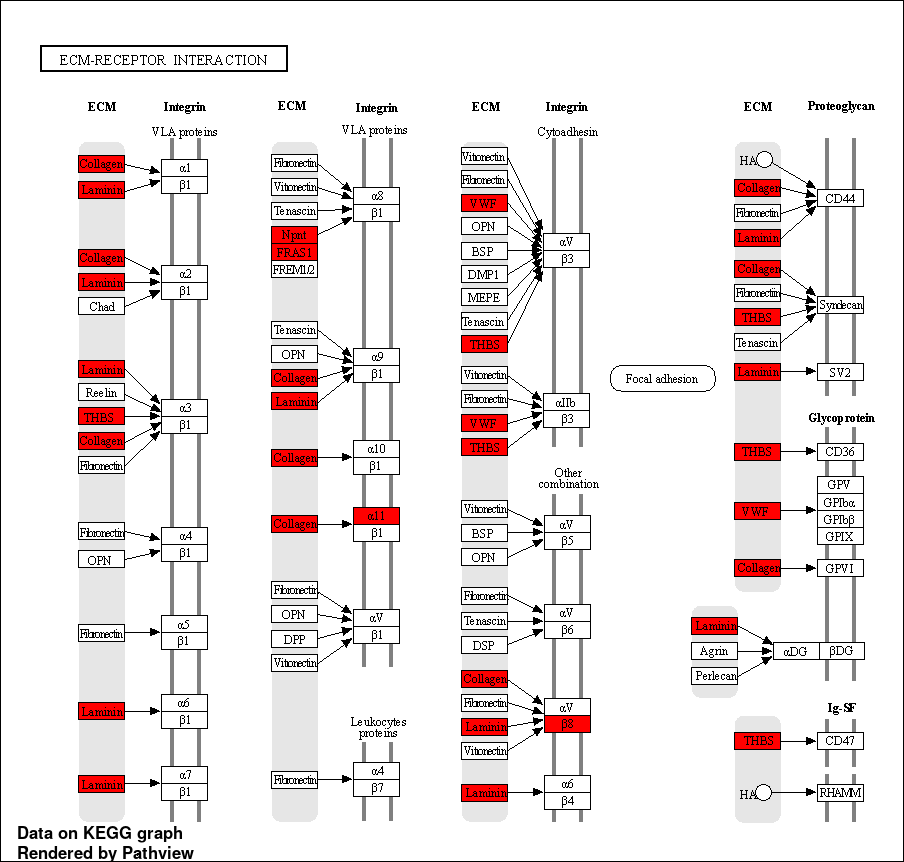 Supplementary Figure 1. ECM-receptor interaction pathway in response to 25 and 50 µM TQ treatment for 48 hours in A172 glioblastoma cells.  DEGs from experimental dataset are highlighted in red.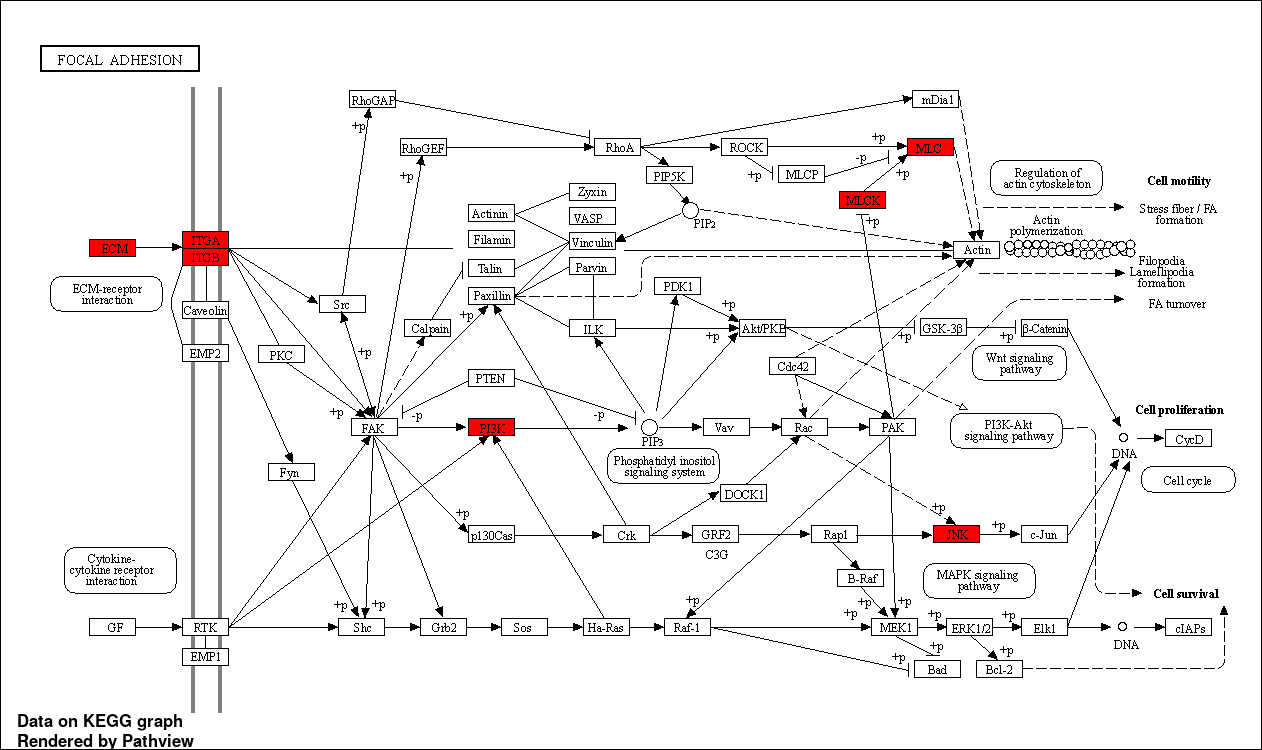 Supplementary Figure 2. Focal adhesion pathway in response to 25 and 50 µM TQ treatment for 48 hours in A172 glioblastoma cells.  DEGs from experimental dataset are highlighted in red.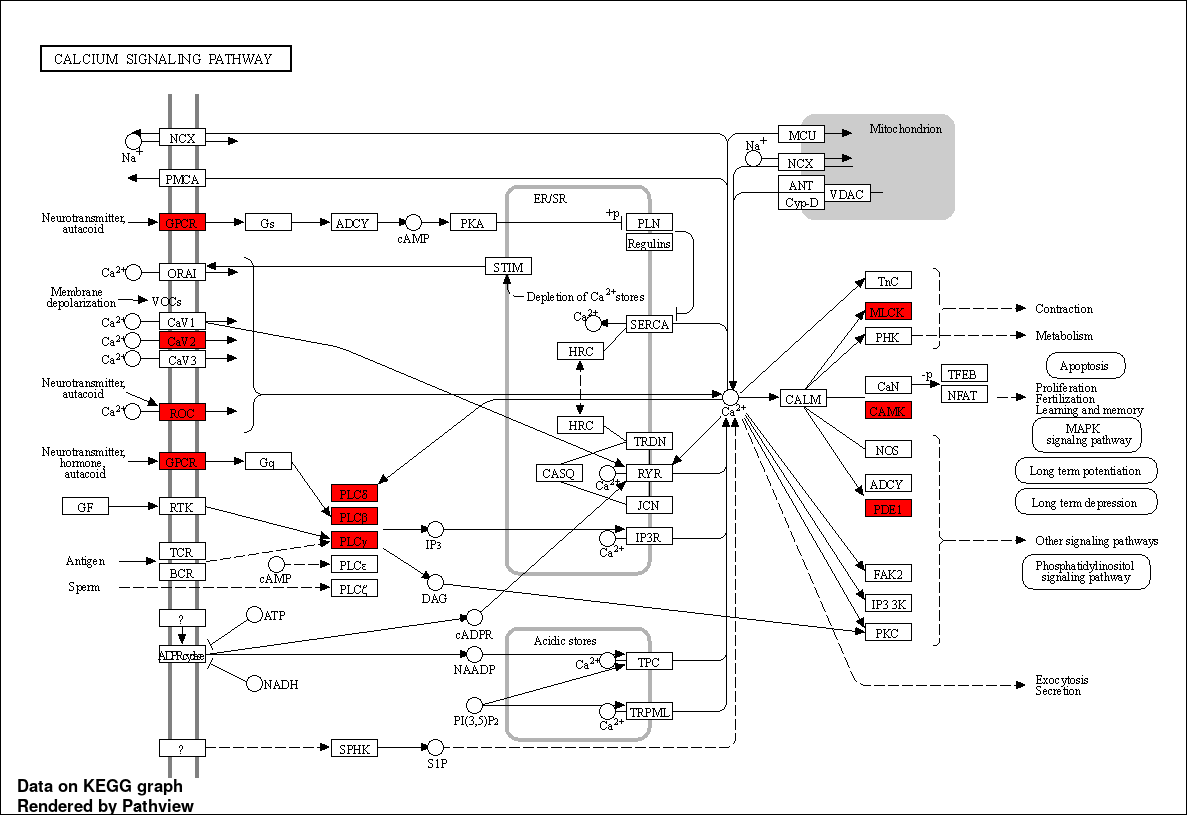 Supplementary Figure 3. Calcium signaling pathway in response to 25 and 50 µM TQ treatment for 48 hours in A172 glioblastoma cells.  DEGs from experimental dataset are highlighted in red.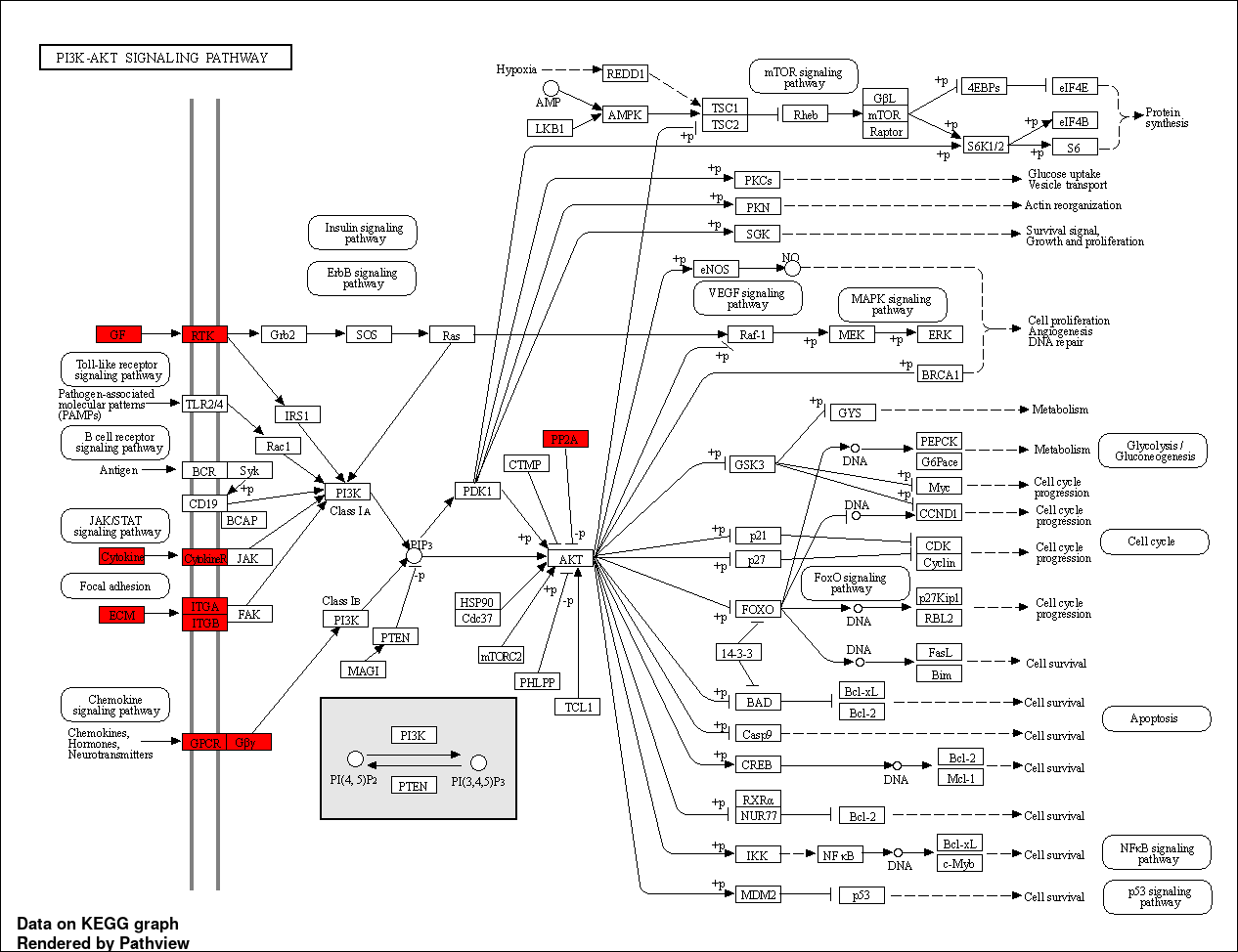 Supplementary Figure 4. PI3K-AKT signaling pathway in response to 50 µM TQ treatment for 48 hours in A172 glioblastoma cells.  DEGs from experimental dataset are highlighted in red.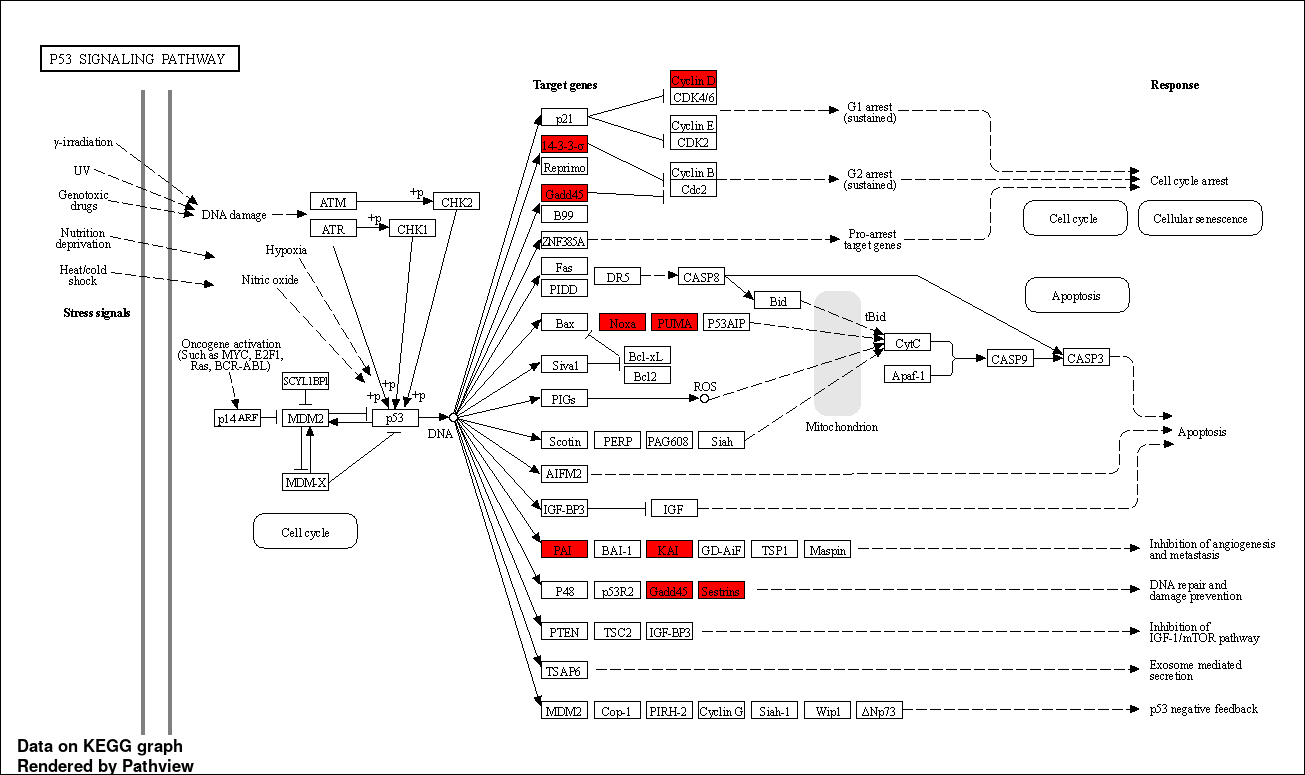 Supplementary Figure 5. P53 signaling pathway in response to 25 and 50 µM TQ treatment for 48 hours in A172 glioblastoma cells.  DEGs from experimental dataset are highlighted in red.Supplementary Table 1. Target genes and their respective primer sequences for qRT-PCR. Target Gene SymbolPrimer Sequence (5' to 3')References18S rRNAForward- AGAAACGGCTACCACATCCAReverse- CACCAGACTTGCCCTCCAHarvard Primer BankWNT7BForward- CACAGAAACTTTCGCAAGTGGReverse- GTACTGGCACTCGTTGATGCHarvard Primer BankCHAC1Forward- GAACCCTGGTTACCTGGGCReverse- CGCAGCAAGTATTCAAGGTTATHarvard Primer BankDUSP5Forward- TGTCGTCCTCACCTCGCTAReverse- GGGCTCTCTCACTCTCAATCTTCHarvard Primer BankCD300AForward- CCCGAGAGGTCTTTTTCCGAGReverse- CCAGCCCATGATGGTTCTGATHarvard Primer Bank